                                                                                                                                 проект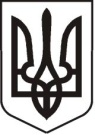 УКРАЇНАЛУГАНСЬКА ОБЛАСТЬПОПАСНЯНСЬКА МІСЬКА РАДАВИКОНАВЧИЙ КОМІТЕТРІШЕННЯ27   грудня 2016  р.                                    м. Попасна                                                         № Про внесення змін в рішення виконкомуміської ради від 20.08.2013 №94 «Про закріпленняправа на житло за дитиною, позбавленої батьківського піклування, Мазуром О.О.»       З метою виправлення розбіжностей у даних про житло, закріпленого за дитиною, позбавленої батьківського піклування, та відповідно до Закону України «Про забезпечення організаційно-правових умов соціального захисту дітей-сиріт та дітей, позбавлених батьківського піклування», керуючись ст.ст. 17, 25 Закону України «Про охорону дитинства»,  згідно зі ст. 40 Закону України «Про місцеве самоврядування в Україні», виконавчий комітет Попаснянської міської ради           ВИРІШИВ:Пункт 1 рішення виконавчого комітету Попаснянської міської ради від 20.08.2013 №94, викласти в наступній редакції: п.1. «Закріпити за дитиною, позбавленої батьківського піклування, Мазуром Олександром Олександровичем, 07.02.1994 року народження, право на житло, а саме - 16/25 частин будинку №4 по вул. Тургенєва в м. Попасна». Контроль за виконанням цього рішення покласти на заступника міського голови Гапотченко І.В.     Міський голова                                                                                                   Ю.І. ОнищенкоПідготував:  Водолазський   2 05 65